Разгадай задачки с подвохом1.  Можно ли бросить мяч так, чтобы он, пролетев некоторое время, остановился и начал движение в обратном направлении?  2.  У одного мужчины четыре сына и у каждого из них есть родная сестра. Сколько у него детей?3.  Когда гусь стоит на одной ноге, он весит 7 кг. Сколько будет весить гусь, если встанет на две ноги? Разгадай филворд на тему «Одежда»Что перепутал художник? Раскрась картинку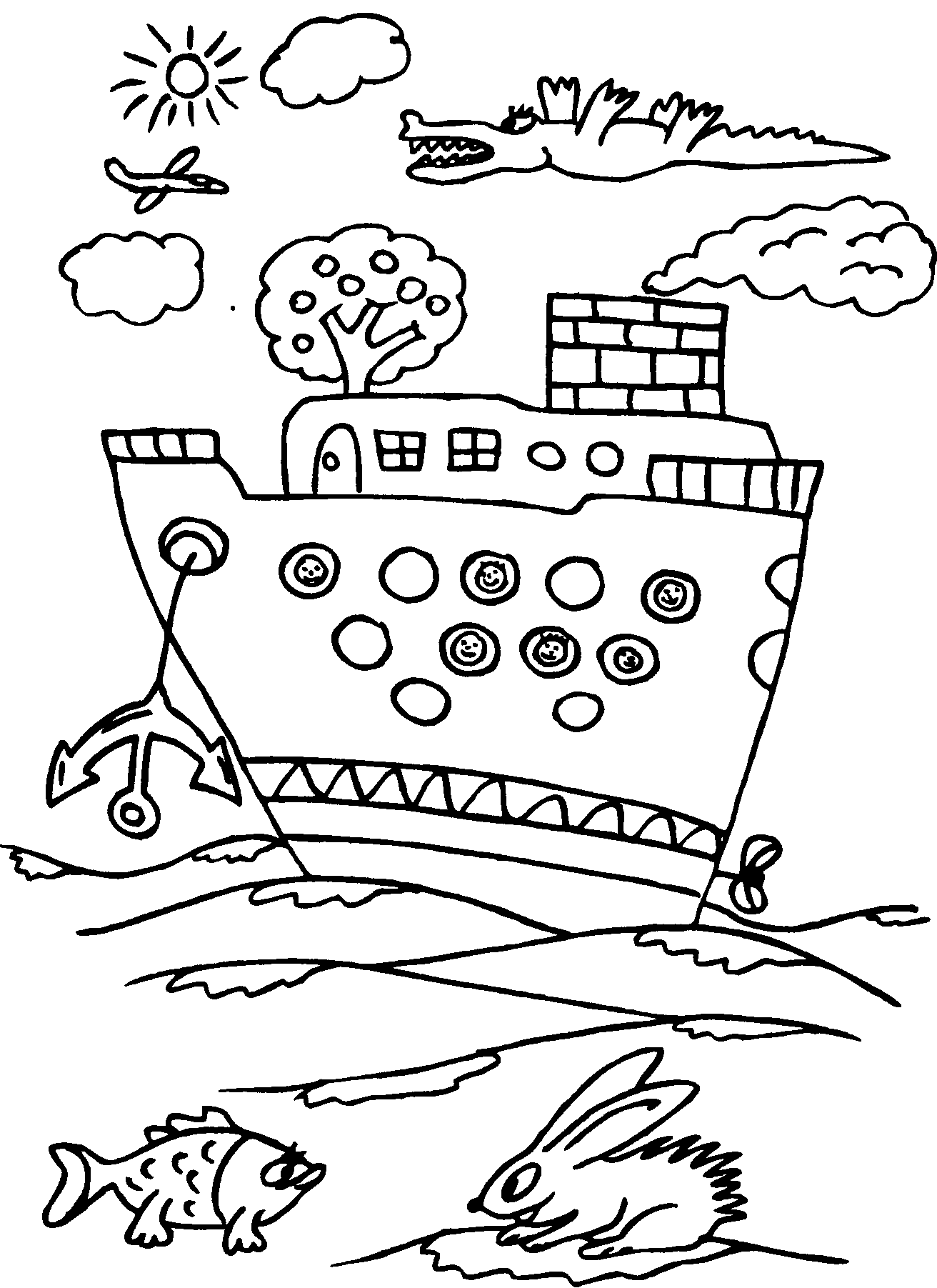 САРСККШКПАООААОЕФНРУБФРАНШУБТЧАТКАААКАПЛАЩЮБТЕЛИЖ